SAE                                                               	Name: ______________________Sekundarschulabschluss für Erwachsene              Nummer: ___________________ Geometrie Sek B                                                 2021           Totalzeit: 60 MinutenHilfsmittel: nichtprogrammierbarer Taschenrechner, Geometrie-Werkzeug 
(Geo-Dreieck, Zirkel, Massstab)Maximal erreichbare Punktzahl: 45Für die Maximalnote 6 erforderliche Punktzahl: 36Für Note 4 erforderliche Minimalpunktzahl: 21Prüfungsthemen1 Ebene Figuren	(15 Punkte)2 Symmetrien	(13 Punkte)3 Pythagoras	(9 Punkte)4 Weiteres	(8 Punkte)Sie dürfen die Prüfung in beliebiger Reihenfolge lösen und Aufgaben, bei denen Sie unsicher sind, überspringen.Für Teilpunkte muss der Lösungsweg ersichtlich sein.1. Ebene Figuren1.1	Benennen Sie folgende Figuren möglichst genau.	(__ / 2 P.) ___________________________________     ___________________________________    ___________________________________     ___________________________________     1.2	Zeichnen Sie folgende Figuren.	(__ / 3 P.)	a) Rhombus mit e = 6 cm und f = 4 cm	b) Parallelenviereck mit Seiten a = 6 cm, ha = 3 cma)			b) 1.3	Konstruieren Sie folgendes Dreieck:	(__ / 2 P.)	Geg: c = 6 cm, α = 40°, a = 5 cm1.4	Winkelberechnung	(__ / 2 P.)	a) In einem rechtwinkligen Dreieck misst ein Winkel 35°.	Wie gross ist der andere (nicht rechte) Winkel? __________ 
 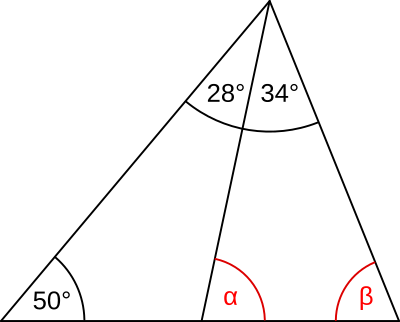 	b) Betrachten Sie folgende Abbildung.	Wie gross ist der Winkel  ?	 = ____1.5	In einem Rhombus mit Diagonalen 8 cm und 5 cm werden die Mittelpunkte  	benachbarter Seiten gradlinig miteinander verbunden:		(__ / 2 P.)Welche Figur entsteht dadurch?  ______________________Und wie gross ist der Inhalt der Fläche dieser Figur? ______________1.6 	Konstruieren Sie einen Kreis mit Radius 3 cm um den Mittelpunkt M. 	Konstruieren Sia anschliessend eine Tangente durch P an den Kreis.		(__ / 2 P.)1.6	Berechnen Sie aus der Fläche A = 600 cm2 eines Kreises den Umfang U.			(__ / 2 P.)2. Symmetrien2.1	Zeichnen Sie die Höhe hc. Spiegeln Sie danach das Dreieck ABC an der Höhe hc  			(__ / 1 P.)2.2	Die folgenden Figuren sind punkt- und drehsymmetrisch. 	(__ / 4 P.)	a) Konstruieren Sie das Symmetriezentrum der Figuren. 	b) Zeichnen Sie den kleinsten Drehwinkel ein.	c) Notieren Sie, wie gross der Drehwinkel ist.	Drehwinkel: ____________               ______________           ______________2.3	Finden Sie das Spiegelzentrum Z und spiegeln Sie danach den
gegebenen Halbkreis daran.	(__ / 2 P.)2.4	a) Ergänzen Sie in der Tabelle mit ja oder nein, ob die Figuren achsensymmetrisch 	oder punktsymmetrisch sind. 	b) Geben Sie die Anzahl Symmetrieachsen an.  	(__ / 4 P.)		2.5 	Konstruieren Sie folgende geometrische Formen.	(__ / 2 P.)	a) Mittelparallele	b) Winkelhalbierende 3. Pythagoras3.1	Berechnen Sie die fehlende Seite des rechtwinkligen Dreiecks		und geben Sie den Umfang an.	(__ / 3 P.)	c ist die längste Seite, der rechte Winkel ist bei der Ecke C.3.2	Konstruieren Sie ein rechtwinkliges Dreieck mit der Hypotenusen c = 8 cm und der Kathete b = 7 cm. Die Seite b liegt auf der vorgegebenen Linie.	(__ / 2 P.)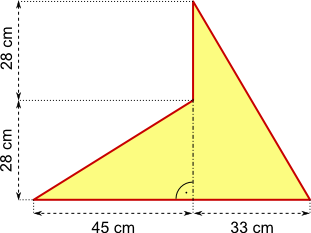 3.3	Berechnen Sie die Länge des Umfangs 	(__ / 2 P.)	der Figur.3.4	Berechnen Sie die Pyramidenkante AS der vierseitigen Pyramide.	(__ / 2 P.)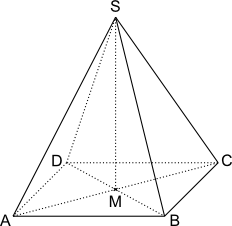 	AB = 16 cm	BC = 12 cm	MS = 7.5 cm	4. Weiteres4.1	Vervollständigen Sie zu einem zusammenhängenden Quadernetz.	(__ / 2 P.)	(Beachten Sie dazu das Raumbild)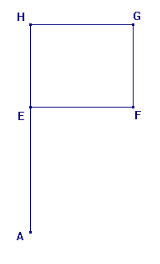 4.2 	Verbinden Sie jeweils die identischen Würfelkörper mit einer Linie.	(__ / 2 P.)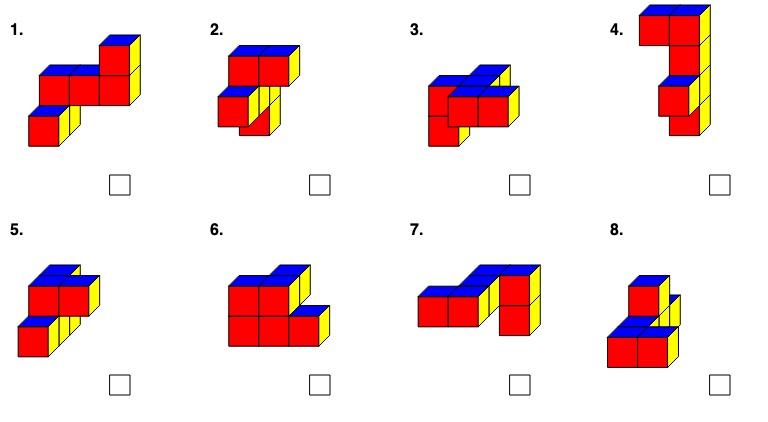 4.3 	Der Körper besteht aus 8 Würfeln. 	Zeichnen Sie aus den drei Ansichten die Raumfigur (sichtbare Kanten)	(__ / 2 P.)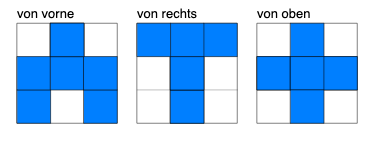 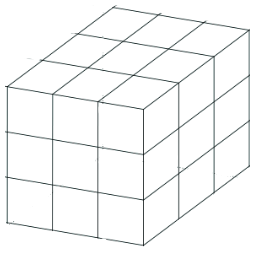 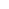 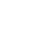 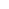 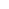 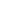 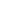 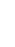 4.4 	Wie werden die Würfelkörper bewegt? Setzen Sie die richtigen	(__ / 2 P.) Buchstaben ein.H  nach hinten kippen L  nach links kippenU  im Uhrzeigersinn um 90° drehen V  nach vorne kippen R  nach rechts kippen
G  im Gegenuhrzeigersinn um 90° drehen 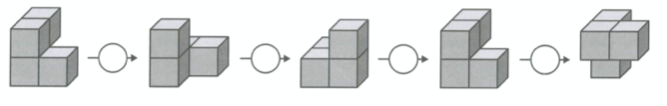 Figurachsen-symmmetrischAnzahl AchsenpunktsymmetrischSeite aSeite bSeite cUmfang Ua)9 dm12 dmb)36 m60 mc24 mm 30 mm